First Mennonite Church of ChristianPastor Laura Goerzen, Pianist – Lu Goering, Greeters – Pam Frey & Julie Whittle, Worship Leader – Edna StuckyAugust 18, 2019Gathering and PraisingPreludeWelcome AnnouncementsCall to Worship:Leader:  Eternal Spirit, Life-Giver, Pain-Bearer, Love-Maker, Source of all that is and that shall be, Father and Mother of us all, Loving God, in whom is heaven:People:  May the hallowing of your name echo through the universe.  May the way of your justice be followed by the peoples of the world.  May your heavenly will be done by all created beings.  May your commonwealth of peace and freedom sustain our hope and come on earth.All:  Amen.Opening Prayer*Gathering Hymn – “Praise with joy the world’s Creator”      STJ #16*Passing the PeaceOld Testament Readings – Deuteronomy 10:17-18, Leviticus 19:34Hymn of Praise – “Help us to help each other”		      #362New Testament Readings – Matthew 22:36-40, Romans 12:13Special Music – “Heaven” 	                      Steve and Cheri KaufmanReceiving God’s WordSermon – “Prophetic Hospitality”		     Kathy Neufeld DunnHymn of Response – “I bind my heart this tide”	                   #411Sharing with One AnotherSharing Joys and ConcernsPrayer of the ChurchOffertoryOffertory PrayerGoing in God’s Name*Sung Benediction – “Heart with loving heart united”                 #420*BenedictionPostlude*Those who are able are invited to standPastor Laura GoerzenPastor Laura’s email:  laura.n.goerzen@gmail.comPastor Laura’s Cell Phone:  620-386-0518Pastor’s office Hours:  Tues.—Fri. 9:30AM-1:30PMStudy Phone 620-345-8766Church Secretary:  Lurline WiensLurline’s phone number:  620-345-6657Lurline’s email:  fmcc.secretary1@gmail.comOffice hours:  Tues. 1:00-4:00PM, Thurs-Fri. 8:30AM-12:00pmChurch Phone:  620-345-2546Church Website:  www.fmccmoundridge.orgPrayer for PeaceWe pray for the families who lost loved ones in mass shootings of the last two weeks in Canoga Park and Gilroy, California; in Brooklyn, NY; in Chicago, IL; in Chippewa Falls, Wisconsin; in El Paso, TX, Dayton, OH, and other locations.  We pray for the healing of physical and mental trauma for the injured and the survivors.  We pray for a healing of white supremacy in the United States—in the halls of power, in the media, in the education system—everywhere it has taken root, for racism is inextricably bound with current gun culture in the U.S.Peace SundayProphetic Hospitality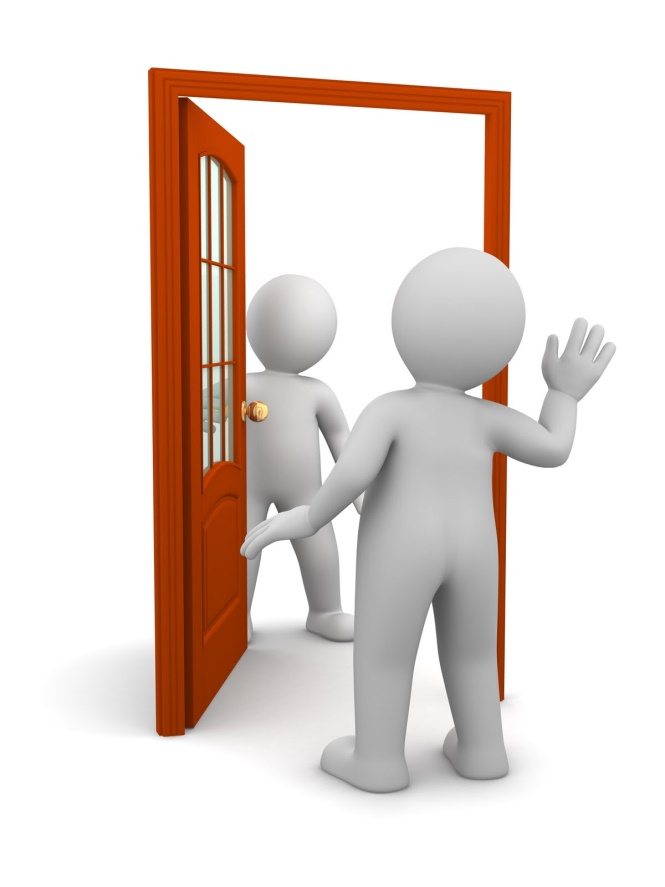 First Mennonite Church of ChristianMoundridge, KSA welcoming Community of Christians for PeaceAugust 18, 2019AnnouncementsWe are collecting supplies for school kits! We will be putting kits together on Sunday August 25 at 9:30.  The school sales are going now.  Here is the list for supplies: Contents (NEW items only)4 spiral or perforated-pages notebooks (8.5 in x 10.5 in and 70 sheets)8 new unsharpened pencils1 ruler (flat, good quality; must indicate 30 cm; inch markings optional)12 colored pencils (in packaging)1 large eraser2 new black or blue ballpoint pens1 small all metal pencil sharpener, one or two holes. All metal sharpeners can be found online at Amazon.com or Bazic.com.or in the art supply section of retail stores like Staples. Plastic case pencil sharpeners are not accepted because these are poor quality and do not last as long. If you cannot find all metal sharpeners please pack the kits without them and we will add the sharpeners. 96 pencil sharpeners have already been purchased so there isn’t a big need for them.Where is the Prayer Quilt?  The Prayer Quilt is with Bev Hasan.The Moundridge Community Blood Drive is scheduled for 8/30/19 at 12:00 noon until 6:00 p.m. at the Pine Village Wellness Center.  For an appointment call 1-800-733-2767 or visit www.redcrossblood.org and use "Moundridge" for the sponsor code.Are you looking for a summer sewing project? Mennonite Central Committee is running low on school kit bags! You can review the guidelines and instructions at https://mcc.org/get-involved/kits/bag. Please contact Kate Mast at katemast@mcc.org or 316-283-2720 with any questions.You're invited to Just Desserts, Offender/Victim Ministries' summer fundraiser. Join us Saturday, August 24 from 7-9pm at Carriage Factory Art Gallery park (128 E 6th St, Newton) for an evening of sweet treats, live music, and good company. Come meet current volunteers and learn more about OVM's work in our community. Tickets available online or through our office. Call (316) 283-2038 or visit our Facebook page for more information. https://www.eventbrite.com/e/just-desserts-tickets-64393594976  The annual MCC Flatlander Bike Ride:  will be held on Saturday, September 21, originating at the Mennonite Central Committee (MCC) offices, 121 East 30th Street, North Newton, KS.  This year’s ride will raise funds for an MCC water development project in Nigeria.  Rides of approximately 35, 45, and 65 miles, as well as shorter family rides, are planned.  An informational brochure is available on the south bulletin board.  The brochure is also available on the MCC website:  mcc.org/get-involved/events/mcc-flatlander-bicycle-ride.  Or, you can register on-line at that website.  Both bikers and contributors are needed!  If you are not a biker but wish to contribute to this MCC project, make your check payable to MCC; write “Flatlander Bike Ride” on the memo line; and send it to:  MCC, PO Box 235, North Newton, KS 67117.TODAY (Sun., Aug. 18) – Opening reception for Kauffman Museum’s award-winning “K is for Kansas: An Exhibit Exploring Kansas from A to Z,” 1:30-4:30 p.m. This is a come-and-go event, with introductory remarks at 2 and 3:30 p.m., refreshments and “Kansas lawn games” inside the museum. “K is for Kansas” is at the museum through Feb. 2, 2020; see kauffman.bethelks.edu or the Kauffman Museum Facebook page.OpportunitiesToday:   9:30AM	Rick Krehbiel & Gordon Goering sharing	 10:30AM	Worship Service	  11:30AM	Pot Luck dinner	  12:30PM	Laura share her findings for church futureAugust 28:  Worship Team, 9:30 amAugust 28: Deacons Meeting, 7:00PM, Board Meeting, 8:00PMSeptember 1: Sandwich meal served 11:30AM, followed by congregational conversation about our path forwardSeptember 9:  Friendship Circle salad supper & movie, 6:00 pmOctober 6: World Communion SundayOctober 27:  Worship Service at Pine VillageSunday August 25: Organist – Bev Hasan, Greeters – Lu Goering & Rene Steinert, Worship Leader – Lurline Wiens, Special Music – Randy & Rita Stucky   …may we joyfully embrace the knowledge that comes from partnering with God in bringing about compassionate justice in the world.
                                                                                                                                               - Nelson Boschman